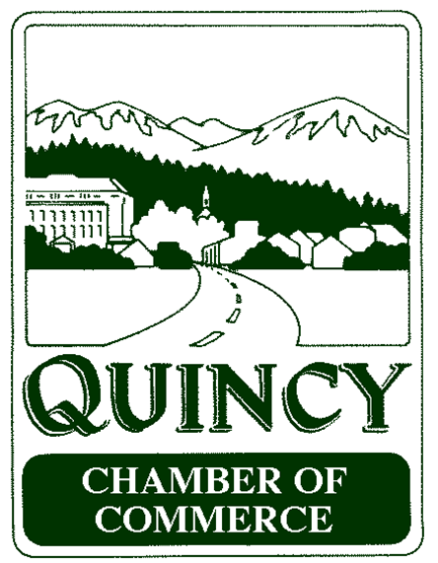 Vote for Business and Citizen of the Year2015My vote for Business of the Year 2015 is:…………………………………………………….My vote for Citizen of the Year 2015 is:………………………………………………………Signed: _______________________________________________________Your vote must be received by the Chamber by 5 pm Thursday, Dec. 10, 2015.Quincy Chamber of Commerce • 336 Main Street • PO Box 215 • Quincy, CA. 95971 (530) 283-0188 • E-mail: quincychamber@yahoo.com • www.quincychamber.com